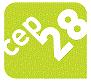 CENTRO DE ESTUDOS E PESQUISA 28ORGANIZAÇÃO SOCIAL EM SAÚDELISTA DE INSCRITOSPROCESSO SELETIVO Nº 05/2017MAQUEIRORio de Janeiro, 19 de Abril de 2017.RH-CEP28.NÚMERO IDENTIFICADORNome Sobrenome1AderaldoSoares Costa2AdryenneDaniel Ferreira3ALCIONE ASTASANTOS4ALESSANDRADANTAS5AlessandroFerreira de Oliveira6alexsávio7alex andersondantas dos santos da matta8ALEX ANTONIOVARGAS9ALEXANDRE PEREIRA10Aloane Santos11ANA PAULADA SILVA DE CARVALHO12AndersonCosta Nina13Andersonda Silva Dias14AndersonLuiz Leite Monteiro15ANDERSON COSTA16AndreaCosta Caxias Faustino17Antidiosantos18ANTONIO JOSEVIEIRA19Antônio José OTAVIANO Melo20BrunoFelix21Carlada Hora22Carlos EduardoViana de Oliveira23carlos eduardodos santos moraes24celson michel CORDEIRO NATIVIDADE25CesarCardoni26CHARLES LUISDOS SANTOS27CLARADAMIÃO DA SILVA28DaividsonMarinho29DanielOliveira30danielribeiro de andrade31DANIELLE ALESSANDRASANTOS32Diegodos santos martins33DiegoRodrigues Cerqueira34DouglasWillian dos Santos Berlim35Douglas AndreFerreira Berto36Douglas DE Araujo MIRANDA37Edson Henrique PEREIRA DA SILVA38Edson Ricardodos Santos39Eduardodos Santos Reis40Eduardo Antonio Teles41elencristina bias amaral da silva42ElisabeteMaria Silva43eloirdo santos ramos junior44EvertonPereira da Silva45FABIOMELO46FABIODA SILVA47FABIO LUÍSDE MEDIROS48FelipeMoreira da Silva49FelipeAndrade de Araujo50fernando josesilva de arruda51FilipeSouza da silva52FláviaCristina53FláviaCristina54francisco cristianobatista da silva55GabrielLeite da Silva Monteiro56Gabriel CassioFernandes da Silva57Gabrielados Santos Dias58Gabrielyde Oliveira Fernandes59GeovaneQueiroz Giarola60GILSONDOS SANTOS PEREIRA61givanildobatista dos santos62GlauciaRibeiro Villela63HelenitaDos Santos Baltar Machado64HERBERT BRUNODA SILVA LIMA65Ironidesda Silva Dias66jacksonDouglas Zaboti67JEFFERSONCAETANO68JéssikaLeal Vasconcelos69João LuizFerreira dos Santos70jocelen VANDER melo71jonathanwilliam72JonneBaptista Souza73jorgealexandre santos de oliveira74José Carlosdo Nascimento75Jose MariaCosta dos Santos76JulianoJacinto dos Reis77KAROLINELEAL VASCONCELOS78laerciocarlos do nascimento barbosa79LamaLohaka Pierreq80laticiados santos vidal da silva81LENICEDA SILVA82LeonardoDa Silva Vieira83levyda silva gomes84Luande Oliveira da Silva85lucas rocha86LUCIA MAGDASEPULVEDA87luciane candidoluz88lucianobarbosa da silva89lucianoalmeida lima90LuciomariaLima Gomes Azevedo91LUIS CARLOSDA SILVA TEIXEIRA92luiz carlosda silva93Luiz EduardoRibeiro da Silva94MARCELORANGEL95Marcia ReginaOliveira dos Santos96MarcosAlvarenga97Marcos Antonio DIAS DA SILVA98marcos paes de moura99Marcos Paulode Aquino Silva100Máriode Oliveira Souza101MarlonLima de Britto102MatheusDa silva azevedo103matheuspereira104mayarada silva105MilenaDe Barros Pereira106moisesferreira107Nelsonde Oliveira Costa108noemi araujo109OLDAIR XAVIER DE RESENDE 110OrlandinoAbreu111PauloSergio Pereira112PauloHenrique dos Santos Silva113PAULOVIEIRA DA SILVA114Paulo JorgeSobral Junior115PEDROSILVA116PEDROIVO RODRIGUES117RAPHAELPEREIRA118RaphaelRodrigues do Espirito Santo119RaquelTavares120RAQUELTEODORO121renatohenrique122ricardo alexaraujo penha123Roberto JoséAlves de Carvalho124robson pereira ferreira da silva125RODRIGO SAULOLIMA DE FRAGA126RonaldoOrnelas dos Santos127sanyade ribeiro donato da silva128sidneiRodrigues Pinto da Paixão129simonevieira de souza130tainar pradogonçalves131TarcianyVitória Luiz dos Santos132thalissonfelipe constancio do nascimento de souza133ThiagoCosta Dos Santos134THIAGO ALBUQUERQUE135tony marciofurtado136TONY WASHINGTONMEDEIROS PINHO137vanderson azevedo138vinicius detes139wallacepablo de oliveira lima140walterda rosa dutra141warlisongomes de oliveira142washington soares143Wendel LuizNepomuceno Alves144weversonrangel baia